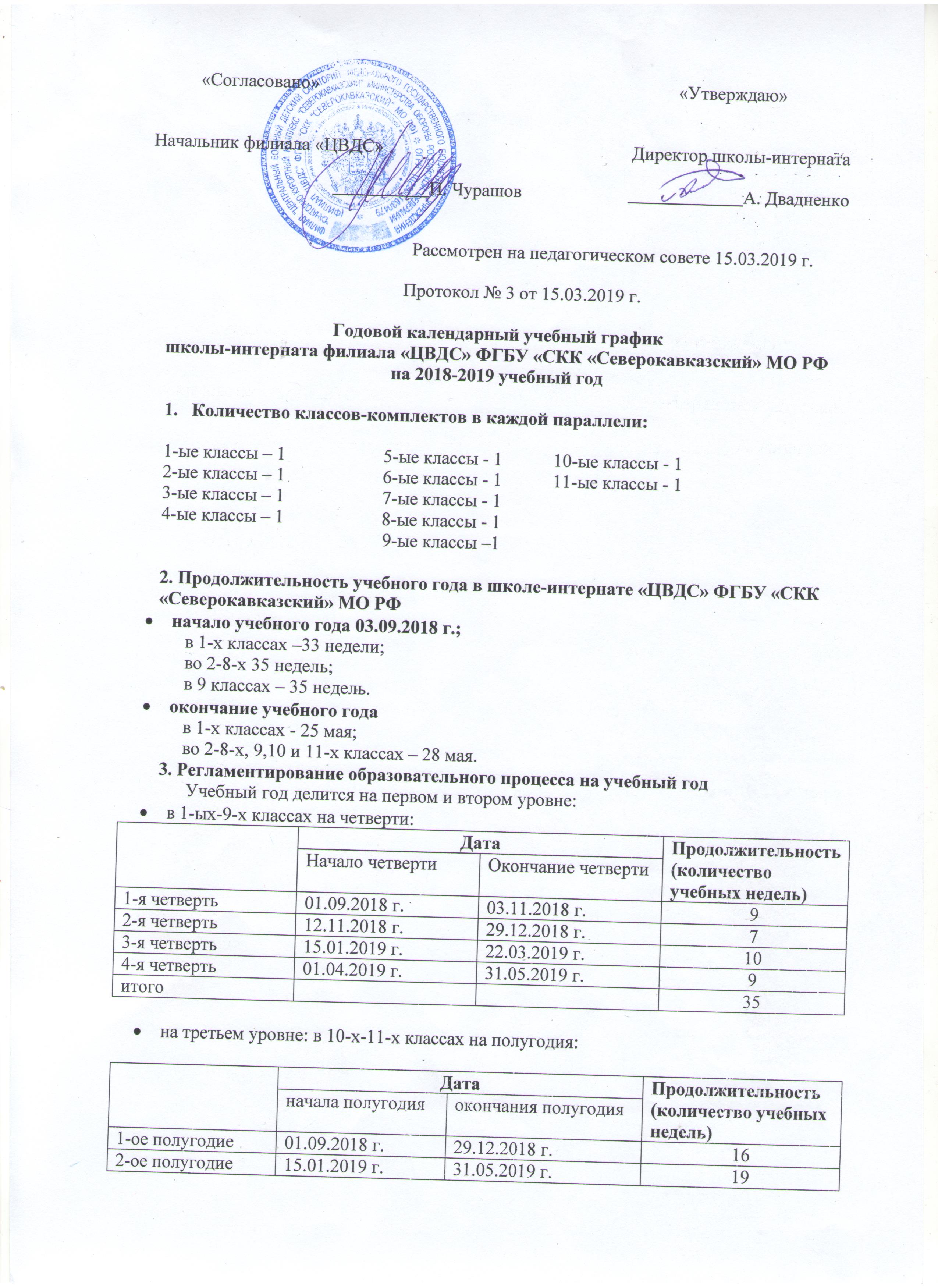  5. Регламентирование образовательного процесса на неделюПродолжительность рабочей недели:5-ти дневная рабочая неделя в 1-9-х классах; Общее число уроков в день не превышает 4 уроков; продолжительность урока-35 минут.- совещания при директоре – среда- административные совещания – понедельник- планерки (ежедневно с 16-20 по 16-30) в кабинете директора школы - интернат;- информационно-методические совещания (педсоветы, семинары, собрание трудового коллектива) - четверг6. Регламентирование образовательного процесса на деньСменность:- школа-интернат филиала «ЦВДС» ФГБУ «СКК «Северокавказский» работает во вторую смену.Режим учебных занятийРасписание звонков на урокиРасписание звонков 1-9 классов (понедельник – пятница) Продолжительность урока:- в 1-х -9 классах – 35 минут; консультативные занятия для учеников 10-11 классов по основным школьным предметам проводятся в том же режиме.- Работа занятий по внеурочной деятельности в 1-9 классах, спортивных секций, проведение культурно-развлекательных мероприятий и т.д.,  проводится в соответствии месячным планом культурно-досуговой и воспитательной работы, утвержденной начальником филиала «ЦВДС» ФГБУ «СКК «Северокавказский» МО РФ.  Продолжительность дежурства:- дежурного администратора (завхоза) с 14:00 до 17:00,- кл. руководителя с дежурным классом с 15:00 до 17:50,- дежурных учителей с 14:40 до 17:55. 	Режим питания учащихсяначала каникулокончания каникулосенние05.11.2018 г.11.11.2018 г.7зимние31.12.2018 г.14.01.2019 г.15февральские13.02.19 г. 17.02.19 г.5весенние23.03.2019 г.30.03.2019 г.81 урок15:00 – 15:35перемена 10 минут2 урок15:45 – 16:20перемена 10 минут3 урок16:30 – 17:05перемена  10 минут4 урок17:15 – 17:50ВремяКатегории учащихся, получающих питание8:30 – 9:30 (завтрак)1-9 классы12:30 – 14:00 (обед)1 – 9 классы16:30 – 16:50 (полдник)1 – 9 классы18:00 – 19:00 (ужин)1 – 9 классы